Overview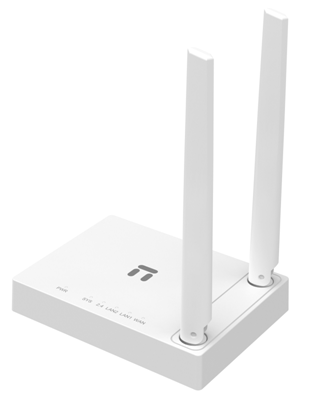 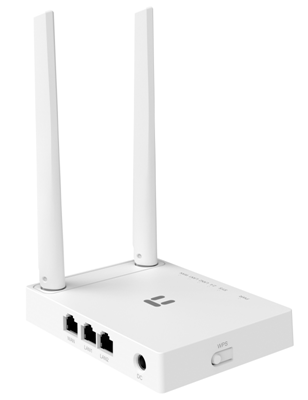 The router offers 300Mbps high speed to connect your computers, smartphones, wireless cameras and other Wi-Fi devices. Bundled with two high gain antennas, it ensures a better wireless coverage and allows you to enjoy the wireless freedom anywhere around your home, ideal for faster downloading, Internet calling and HD video streaming.FeaturesIncredible wireless high speed up to 300Mbps, great for faster downloading, Internet calling and HD video streamingMIMO high gain antennas providing maximum range and stable connectionsDual operation modes- Router, Bridge (pure access point)Various WAN connection types in AP Router mode- DHCP, Static IP, PPPoE, L2TP, PPTP, Dual Access, WISPMultiple wireless modes- AP, Repeater, AP+WDS, WDS, Client Multi-SSID providing up to 3 additional separate networks for guests and friendsEasy wireless security setup at a push of the WPS buttonIntelligent bandwidth control to manage the bandwidth usage for each computer reasonablyInternet Access Control- IP filtering, MAC Filtering, Domain Filtering based on timeQuick setup, with built-in multilingual management pageSpecificationWirelessWirelessStandardsIEEE 802.11b, IEEE 802.11g, IEEE 802.11nSignal RateUp to 300MbpsFrequency Range2.4-2.4835GHzTransmit Power 20dBm(MAX)Data Transfer Rates802.11n: 40MHz(300Mbps, 270Mbps, 240Mbps, 180Mbps, 120Mbps, 90Mbps, 60Mbps, 30Mbps) 20MHz (144Mbps, 130Mbps, 115Mbps, 86Mbps, 57Mbps, 43Mbps, 28Mbps, 14Mbps) (Auto-Sense) 801.11g:(54Mbps, 48Mbps, 36Mbps, 24Mbps, 18Mbps, 12Mbps, 11Mbps, 9Mbps, 6Mbps) 802.11b:(11Mbps,9Mbps, 6Mbps, 5.5Mbps, 2Mbps, 1Mbps)Wireless ModesAP, Repeater, AP+WDS, WDS, Client, Multi-SSIDWireless Security64/128-bit WEP, WPA-PSK/WPA2-PSK (TKIP/AES)SSID Broadcast Enable/DisableWireless MAC FilteringHardwareHardwareChipsetRTL8196D+RTL8192ERDRAM/Flash32MB/4MBStandardsIEEE 802.3 10Base-T, IEEE 802.3u 100Base-TXInterfaces1 * 10/100Mbps Auto MDI/MDIX RJ45 WAN port2 * 10/100Mbps Auto MDI/MDIX RJ45 LAN portLED IndicatorsPWR, SYS,2.4G, LAN2-1, WAN,ButtonsWPS/Default in one buttonAntennas2* Fixed High gain AntennaPower SupplyDC 9V/500mA (Output)Dimensions(L x W x H )115x 86 x25mmSoftwareSoftwareWAN TypeDHCP, Static IP, PPPoE, L2TP, PPTP, Dual Access, WISPPort ForwardingVirtual Servers, Port Triggering, UPnP, DMZ, FTP Private PortQoSWMM, Bandwidth ControlAccess ControlIP/MAC/Domain FilteringVPN Pass-throughPPTP, L2TP, IPSecOthersDynamic DNS, Static Routing, WOL, Backup & Restore, Firmware UpgradeOthersOthersCertificationFCC, CEEnvironmentOperating Temperature: 0℃~40℃Storage Temperature: -40℃~70℃Operating Humidity: 10%~90% non-condensingStorage Humidity: 5%~90% non-condensingPackage1* device1* 9V/500mA Power Adapter1* Quick Installation Guide(Multilingual)